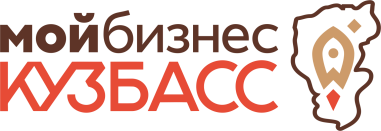 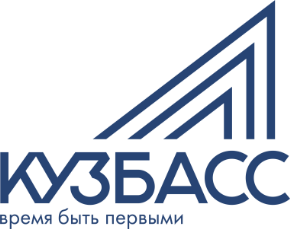                                               топ-клуб «малый бизнес кузбасса»                                                 (площадка для общения, обмена знаниями и сотрудничества)                                          г. Кемерово                                                                                                            28 мая 2019г.Участники мероприятия обсудят перспективные направления развития малого и среднего бизнеса,ключевые тренды, меры поддержки предпринимателей и многое другое.       Зарегистрироваться можно по ссылке: https://docs.google.com/forms/d/e/1FAIpQLSeNQcpBZuxTSoyZeOhMuJYZsbOjdJOXeODS805uFoF5-Ded0w/viewform Организатор мероприятия: Департамент по развитию предпринимательства и потребительского рынка Кемеровской области,                                                 г. Кемерово, пр. Советский, 63, тел. (384-2) 75-82-27ПлощадкаСодержаниеСостав участниковКоличество участниковМесто и время проведенияВидеоконференция «Наша поддержка — Ваше развитие!» Предприниматели смогут узнать о мерах государственной поддержки, предоставляемой малому и среднему бизнесу на территории области. А представители районного бизнеса смогут поучаствовать в мероприятии, используя видео-конференц-связьДепартамент по развитию предпринимательства и потребительского рынка КО.Департамент инвестиций и стратегического развития КО.Администрации муниципальных образований Кемеровской области.Инфраструктура поддержки бизнеса и бизнес-сообщества (госфонд, технопарк, инвестагентство, бизнес-инкубаторы,  ЦИСС, ЦКР, РИЦ, МФЦ, КузТПП, Опора России).500 человек.г. Кемерово, ул. 9 Января, 12, Центр поддержки предпринимательства,конференц-зал. 12.00 – 14.00Вход по предварительной регистрации.Дискуссионный клуб «Время быть первыми»Предпринимательство как жизненная перспектива современной молодежи. Молодые люди смогут  вовлечься в предпринимательскую деятельность, узнать о  механизмах поддержки  и развития бизнеса (акселерация). Выпускники программы «Ты-предприниматель» поделятся историями бизнес-успеха. Департамент по развитию предпринимательства и потребительского рынка КО.Школа технологического предпринимательства «Инсайт».Центр поддержки предпринимательства г.КемеровоКлубы  молодых предпринимателей  КузГТУ и КемГУ.Выпускники программы «Ты-предприниматель».Комитет молодежного предпринимательства Опоры России.50 человек.г. Кемерово, ул. Красная  6, КемГУ, коворкинг-центр.12.00 – 14.00Вход по предварительной регистрации.Мастер-класс «Увеличение продаж за счет продвижения в социальных сетях  и внедрения CRM-системы»Бизнес-тренер Александр Шефф, основатель интернет агентства LidLab, интернет маркетолог, г.НовосибирскПредприниматели Кузбасса.100 человек.г. Кемерово, пр. Советский 26, РК Континент,1 этаж.12.00 – 14.00Вход по предварительной регистрации.Круглый стол с контрольно-надзорными органами «Бизнес и власть: лицом к лицу»Участники круглого стола узнают об основных изменениях законодательства, регулирующего предпринимательскую деятельность; о реформе контрольно-надзорной деятельности и порядке действий субъектов предпринимательской деятельности для обеспечения защиты своих прав и законных интересов.Представители Прокуратуры КО, Роспотребнадзора, ИФНС, МЧС, Госинспекции труда.Уполномоченный по защите прав предпринимателей КО.Предприниматели Кузбасса.35 человек.г. Кемерово, пр. Советский 26, РК Континент,2 этаж.12.00 – 14.00Вход по предварительной регистрации.Семинар для самозанятых и безработных граждан  «Как организовать своё дело. Преимущества франчайзинга»«С чего начать? Какую систему налогообложения выбрать? Меры поддержки для начинающих предпринимателей. Франшиза: систематизация бизнес-процессов, условия для быстрой упаковки». Об этом и многом другом узнают желающие открыть своё дело. Действующие предприниматели (франчайзи и франчайзер) поделятся опытом.Центр занятости населения.Центр поддержки предпринимательства г.Кемерово.Действующие предприниматели  –франчайзи/франчайзер.Безработные, самозанятые, граждане желающие открыть своё дело.100 человек.г. Кемерово, пр. Ленина 109 В, ЦЗН, актовый зал,4 этаж.12.00 – 14.00Вход по предварительной регистрации.Воркшоп «Социальные предприниматели: делимся опытом, развиваемся через кооперацию»
Участники мероприятия обсудят вопросы, направленные на формирование взаимодействия между социальными предпринимателями и  инноваторами, изучат лучшие практики развития социального предпринимательства Кузбасса в различных сферах: детские сады, центры реабилитации, спорта, развития и досуга, здравоохранение и т.д.Центр инноваций социальной сферы Кемеровской области.Департамент по развитию предпринимательства и потребительского рынка КО.Социальные предприниматели.60 человек.г. Кемерово, пр. Советский 26, РК Континент,2 этаж.12.00 – 14.00Вход по предварительной регистрации.